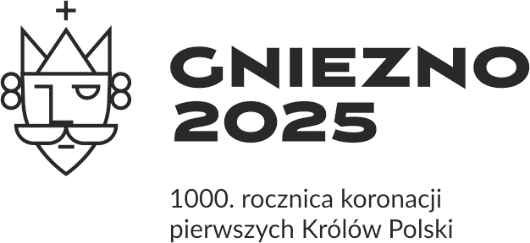 WOŚ.6220.12.2023                                                                                      Gniezno, dnia 12.04.2024r. OBWIESZCZENIENa podstawie art. 85 ust. 3  ustawy z dnia 3 października 2008 r. o udostępnianiu informacji o środowisku i jego ochronie, udziale społeczeństwa w ochronie środowiska oraz o ocenach oddziaływania na środowisko (t. j. Dz. U. z 2023 r., poz. 1094 ze zm.) oraz art. 49 § 2 ustawy z dnia 14 czerwca 1960 roku – Kodeks postępowania administracyjnego  (t. j. Dz. U. 
z 2023 r., poz. 775 ze zm.), Prezydent Miasta Gnieznainformuje o:wydanej w dniu 12.04.2024r., na wniosek Inwestora: Centralnej Grupy Energetycznej S.A. Posada ul. Reymonta 23; 62-530 Kazimierz Biskupi decyzji 
o środowiskowych uwarunkowaniach, znak: WOŚ.6220.12.2023, stwierdzającej brak potrzeby przeprowadzenia oceny oddziaływania na środowisko dla planowanego przedsięwzięcia mogącego potencjalnie znacząco oddziaływać na środowisko polegającego na budowie w obrębie Miasta Gniezna oraz w obrębie Wełnicy Gmina Gniezno elektrowni fotowoltaicznej o mocy do około 10 MW;terminie udostępnienia treści ww. decyzji w Biuletynie Informacji Publicznej na okres 
14 dni, tj. od 15.04.2024r. do 29.04.2024r.;w celu osobistego zapoznania się z  aktami sprawy, prosimy o kontakt telefoniczny 
z osoba prowadzącą sprawę (+48 61 426 04 77, w godzinach urzędowania lub poprzez pocztę elektroniczną na adres: magdalena.rewers@gniezno.eu) celem ustalenia sposobu i miejsca udostępnienia stronie dokumentacji sprawy, w tym o możliwościach zapoznania się z treścią wydanej decyzji a także z opiniami organów, o których mowa w art. 64 ustawy z dnia 3 października 2008r. o udostępnianiu informacji o środowisku 
i jego ochronie, udziale społeczeństwa w ochronie środowiska oraz o ocenach oddziaływania na środowisko (t. j. Dz. U. z 2023r. poz. 1094 ze zm.);od niniejszej decyzji służy stronom odwołanie do Samorządowego Kolegium Odwoławczego w Poznaniu za pośrednictwem Prezydenta Miasta Gniezna w terminie 14 dni od daty publicznego obwieszczenia.Z uwagi na fakt, iż liczba ustalonych stron w postępowaniu przekracza 10, to zgodnie z art. 74 ust. 3 ww. ustawy z dnia 3 października 2008r. o udostępnianiu informacji o środowisku i jego ochronie, udziale społeczeństwa w ochronie środowiska oraz o ocenach oddziaływania na środowisko, tut. organ stosuje art. 49 ww. ustawy z dnia 14 czerwca 1960 r. Kodeks postępowania administracyjnego i obwieszczeniem powiadamia strony o toczącym się postępowaniu i jego kolejnych etapach oraz o możliwości zapoznania się z aktami sprawy. Doręczenie uważa się za dokonane po upływie 14 dni od dnia publicznego ogłoszenia. Publiczne udostępnienie następuje z dniem 15.04.2024r.